Практико-ориентированные заданияЗадание № 1.1. Изучите в экспозиции основные направления русской эмиграции первой волны. Обозначьте на карте основные ее центры.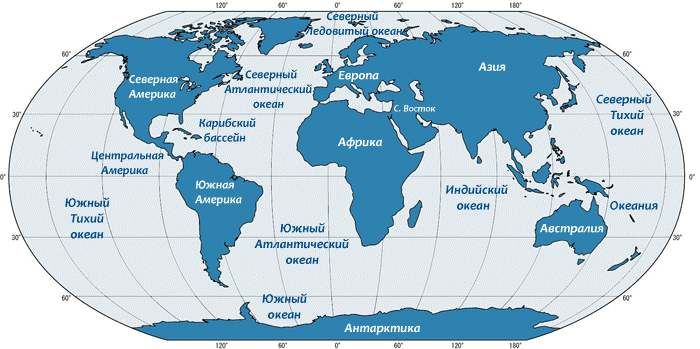 1.2. Определите, что означали слова Ивана Бунина в его знаменитой речи «Миссия русской эмиграции»:«1. Миссия спасения русской чести, сохранения   духовных   ценностей   дореволюционной России.2. Миссия непримиримости к силам разрушения и зла, сопротивления большевистскому эксперименту.3.  Миссия свидетельства миру о сути этого зла, грозившего всему человечеству, осмысления трагического опыта революции».____________________________________________________________________________________________________________________________________1.3. Используя полученную информацию, объясните, была ли эта миссия выполнена._________________________________________________________________